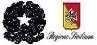 ISTITUTO COMPRENSIVO                     SCUOLA dell’INFANZIA, PRIMARIA e SECONDARIA di 1° GRADO        Via F. Crispi, 25 - 98070 CASTELL’UMBERTO (ME) Tel: 0941 438055 – fax: 0941 438999                   C. F. 95008750838 e – mail:meic83800e@istruzione.it pec:meic83800e@pec.istruzione.it                                                                                                                                                                                                                                                                                                                                                                                                                                                                                                                                                                                                                                                                                                                                                                                                                                                                                                                                                                                                                                                                                                          Sito web: www.iccastellumberto.edu.itRELAZIONE FINALE DEL DOCENTECLASSE_________________________________      ANNO SCOLASTICO 2021/2022PRESENTAZIONE DELLA CLASSELa classe è composta da _________alunni (_______femmine e ________ maschi).Sono presenti / non sono presenti _______ alunni diversamente abili e _______alunni con DSA.Sono presenti / non sono presenti _______ alunni stranieri alfabetizzati / da alfabetizzare.In data__________è stato inserito l’alunno _________________________________ proveniente da _______________                  In data__________ l’alunno ____________________________________ si è trasferito ad altra scuola.(cancellare le parti che non interessano)SITUAZIONE DELLA CLASSEGli allievi hanno mostrato nei confronti della/e materie un atteggiamento: Molto positivo    positivo    abbastanza positivo    accettabile    talvolta negativoe una partecipazione: produttiva    attiva    generalmente attiva    accettabile     talvolta negativaLa  preparazione è:  soddisfacente    accettabile    globalmente eterogenea     complessivamente accettabile                   non ancora accettabile    __________________Si sono osservate lacune in merito a ___________________________________________________________________________________________________________________________L’autonomia di lavoro è: buona    accettabile     nel complesso accettabile     non ancora adeguataRAPPORTO CON GLI INSEGNANTIIl rapporto con gli insegnanti è stato: costruttivo    abbastanza costruttivo    buono    talvolta difficoltoso a causa di ……….……………………………………………………………………………………………………………. altro…………………………………………………………………………………………………….SVOLGIMENTO DELLA PROGRAMMAZIONEI contenuti delle unità sono stati tutti effettivamente svoltiNon sono stati svolti i seguenti contenuti nella/e disciplina :………………………………………………………………..        …………………………………………………………………………………………………………per i seguenti motivi …………………………………………………………………………………………………………………………….......................................................................................................................................................................................................OBIETTIVI CONSEGUITI NELLA/E DISCIPLINA/EGli obiettivi educativi generali sono stati: pienamente acquisiti     acquisiti     sufficientemente acquisiti     non ancora acquisitiRispetto alla situazione di partenza ed alla sua evoluzione nel corso dell’anno, la classe: è complessivamente migliorata                    è rimasta stabile                                                                                        è peggiorata per i seguenti motivi…………………………………………………………………………………………   ……………………………………………………………………………………………………………………………………Gli obiettivi generali della disciplina sono stati perseguiti giungendo a risultati complessivamente: molto positivi     positivi    abbastanza positivi  DIFFICOLTA’ PREVALENTI INCONTRATE DAGLI ALUNNI Memorizzazione         comprensione consegne         studio a casa         organizzazione                                      esecuzione dei compiti         concentrazione in classe          ……………………………………Per gli allievi che hanno mostrato carenze di base di un certo rilievo, sono state operate azioni di stimolo e attuati interventi di recupero personalizzato.Per il seguente numero di alunni sono stati proposti obiettivi più limitati:……………………………………………………………………………………………………………………………………………………………………………………………………………………………………………………………………………………………………………………………………………………………………………………………………………………………………… INTERVENTI DI SOSTEGNO/ RECUPEROCi si è avvalsi della collaborazione  Dell’insegnante di sostegno      dell’educatore comunale        Degli insegnanti di classe(utilizzo ore di compresenza)                                         per il seguente numero di alunni:………………………………………………………………   Il lavoro è stato svolto prevalentemente in classe         a piccoli gruppi        ………………………………………………….METODOLOGIA E STRUMENTIPer i presupposti metodologici e gli strumenti utilizzati ci si è attenuti a quanto stabilito nel piano di lavoro annuale.Nei periodi di sospensione della didattica in presenza si è attuato quanto segue:________________________________________________________________________________________________________________________________________________________________________________________________________________________________________________RISORSE UTILIZZATE  -   Risorse della scuola:  sono stati utilizzati i laboratori e i locali attrezzati disponibili e accessibili. Risorse esterne: Ci si è avvalsi  in  particolare ………………………………………………………………………………………………………………….SITUAZIONE DISCIPLINARENon è stato necessario ricorrere a provvedimenti disciplinari rilevanti.Il comportamento è andato progressivamente evolvendosi verso un maggior grado di maturità e responsabilità, tranne per il seguente numero di alunni ……………………………………………………………………..Episodicamente e in via del tutto eccezionale si è fatto uso di annotazioni di richiamo personale.E’ stato necessario convocare alcune famiglie per problemi disciplinari.Sono stati presi provvedimenti disciplinari del consiglio di classe per il seguente numero di alunni: ………………………………………………………………………………………………………………………………………………………………………………………………………………………………………………………… RAPPORTI CON LE FAMIGLIEI genitori degli allievi sono stati contattati attraverso le consuete modalità dei colloqui individuali e generali; in particolare, la partecipazione della famiglia ai colloqui è stata: frequente, di quasi tutti gli alunni        frequente, ma solo di alcuni alunni                                                                       generalmente solo ai colloqui pomeridiani        saltuaria         scarsa         solo se sollecitataProblematiche particolari nella comunicazione con le famiglie:………………………………………………………………………………………………………………………………………………………………………………………………………………………………………………………………………………………….VERIFICA E VALUTAZIONELe verifiche sono state sistematiche e coerenti, collocate al termine di ogni unità di lavoro e adeguate a quanto proposto. Sono state attuate con modalità diverse, così da rilevare i livelli di competenza relativi alle abilità da attivare, sotto forma di: prove orali      scritte        pratiche         ………………………………La valutazione è stata espressa in modo chiaro e univoco, utilizzando i livelli previsti dall’ O.M. n.172 del 04/12/2020 e agli indicatori stabiliti collegialmente ed inseriti nel PTOF.La valutazione intesa in senso formativo è stata effettuata in relazione all’acquisizione da parte degli alunni degli obiettivi programmati, tenendo conto dei progressi compiuti rispetto alla situazione di partenza, anche in relazione all’ambiente socio-culturale di provenienza, dei ritmi di apprendimento, dei progressi fatti, dell’interesse e dell’impegno dimostrati.ATTIVITA’ INTEGRATIVE/APLIAMENTO DELL’OFFERTA FORMATIVAVisite guidate, viaggi d’istruzione e altre esperienze in classe/gruppoProgetti curriculari e/o extracurriculariOSSERVAZIONI………………………………………………………………………………………………………………………………………………………………………………………………………………………………………………………………………………………………………………………………………………………………………………………………………………………………………………………………………………………………………………………………………………………………Data,……………………….                                                           Il Docente __________________________________________DOCENTEMATERIALuogoOsservazioni - ContenutiNome del progettoOsservazioni - Contenuti